講演御題目
(Times New Roman, 16pt, bold)講演者御氏名（日本語）1, * 1御所属（日本語）講演者御氏名（英語）1 1御所属（英語）*電子メールアドレス   A4-サイズ (210 mm × 297 mm) １ページの要旨をお願いいたします。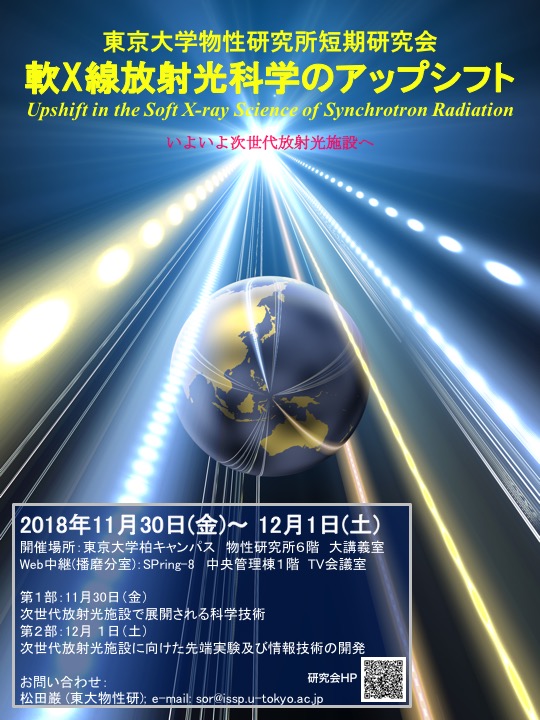    テキストは12-point Times New Roman 、題目は16-point Times New Roman font in boldでお願いいたします。   要旨の締め切りは 2018年11月15日とさせていただきます。    先生のご講演を楽しみにしおります。　 何卒どうぞよろしくお願いいたします。参考文献(例)[1] H. Kashiwa and S. Harima, J. Tohoku Sci., 55, 505 (2017).[2] H. Sendai, J. Synchrotron Radiation, 8, 808 (2017).